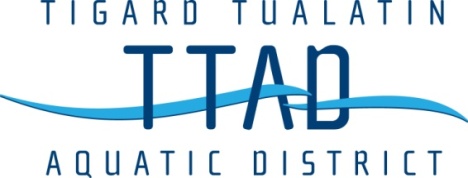 Board of Directors Meeting September 15, 20216:00pmThis meeting will be held at the Tigard Pool.  Individuals may also logon to listen to the meeting via Zoom with the information belowZoom Meeting ID: 867 7594 1350, Password: Nw501g1.  Call to Order2. Approval of Minutes3. Oral Communications from Audience (3 minutes per person)4. Old Business4.1  2021-22 Budget Review4.2  Operational Plans relating to COVID 4.3  50 Year Celebration4.4 TTAD - TTSD Annual Meeting4.5 Personnel Policies - Cybersecurity5. New Business5.1  District Goals – 2020/21 and 2021/22	6. Aquatics Director Report	7. Written Communications8. Remarks from Directors9. Adjournment